UPUT ZA LABORATORIJUBIOHEMIJAHEMATOLOGIJA**za sedimentaciju uzorak se može poslati u epruveti sa crnim čepomANALIZA URINACITOLOGIJAPROFILI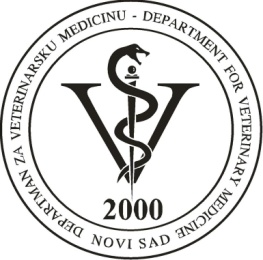 Univerzitet u Novom SaduPoljoprivredni fakultetDepartman za veterinarsku medicinuLABORATORIJA ZA PATOLOŠKU FIZIOLOGIJU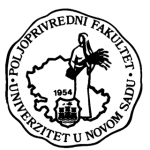 PODACI O PACIJENTUPODACI O POŠILJAOCUVrsta:Ime i prezime veterinara:Ime:Naziv ustanove:Adresa:Datum uzorkovanja:Broj telefona:Napomena veterinara ili vlasnika:E-mail:AlbuminiCrveni ili žuti čep vaku-tajnera*Alfa amilazaCrveni ili žuti čep vaku-tajnera*Alkalna fosfatazaCrveni ili žuti čep vaku-tajnera*ALTCrveni ili žuti čep vaku-tajnera*ASTCrveni ili žuti čep vaku-tajnera*Bilirubin direktniCrveni ili žuti čep vaku-tajnera*Bilirubin ukupniCrveni ili žuti čep vaku-tajnera*GlukozaCrveni ili žuti čep vaku-tajnera*GlobuliniCrveni ili žuti čep vaku-tajnera*GGTCrveni ili žuti čep vaku-tajnera*HolesterolCrveni ili žuti čep vaku-tajnera*Holesterol - LDLCrveni ili žuti čep vaku-tajnera*Holesterol - HDLCrveni ili žuti čep vaku-tajnera*KalcijumCrveni ili žuti čep vaku-tajnera*Kreatin kinazaCrveni ili žuti čep vaku-tajnera*KreatininCrveni ili žuti čep vaku-tajnera*LDHCrveni ili žuti čep vaku-tajnera*LipazaCrveni ili žuti čep vaku-tajnera*MagnezijumCrveni ili žuti čep vaku-tajnera*P neorganskiCrveni ili žuti čep vaku-tajnera*TrigliceridiCrveni ili žuti čep vaku-tajnera*Ukupni proteiniCrveni ili žuti čep vaku-tajnera*UreaCrveni ili žuti čep vaku-tajnera*BHBCrveni ili žuti čep vaku-tajnera*NEFACrveni ili žuti čep vaku-tajnera*Kompletna krvna slika sa leukocitarnom formulom i distribucijom veličine krvnih ćelijaLjubičasti čepRetikulocitiLjubičasti čepPregled krvnog razmazaLjubičasti čepSedimentacija 1h,2h,24h**Plavi čepFibrinogenPlavi čepPTPlavi čepaPTTPlavi čepKvalitativni pregled 11 parametara sa pregledom sedimentaBočica za urin Bilirubin u urinu Bočica za urin Ukupni proteini:urea odnos u urinuBočica za urin GGT:kreatinin odnos u urinuBočica za urin Glukoza u urinuBočica za urin Frakciona ekskrecija Ca,P, uree i kreatininaBočica za urin i crveni ili žuti čepPregled punktata trbušne dupljeLjubičasti čepPregled punktata grudne dupljeLjubičasti čepPregled punktata zglobaLjubičasti čepIspitivanje karakteristika eksudataLjubičasti čepCitologija uterusa/vagineMikroskop-ska pločicaCitologija vimenaBočica za mlekoBiohemijski parametri u punktatu ili mlekuIz primarnog uzorkaOpšti profilCrveni ili žuti + ljubičastiPre/postoperativni profilCrveni ili žuti + ljubičastiBubrežni profilCrveni ili žuti + ljubičastiKardio profilCrveni ili žuti + ljubičastiProfil jetreCrveni ili žuti + ljubičastiAnemija profilCrveni ili žuti + ljubičastiKompletan hematološki profilLjubičasti+plaviEnergetski bilans profilCrveni ili žuti + ljubičastiMetabolički profil preživaraCrveni ili žuti + ljubičastiPuerperalna pareza / mišićni profilCrveni ili žuti + ljubičastiPankreasni profilCrveni ili žuti + ljubičastiPolidipsija/dehidracija profilCrveni ili žuti + ljubičastiIndividualni profil sa minimalno 10 odabranih parametara+KKSU skladu sa odabranim parametrima